Christian Schneider ist neuer Director People and Culture bei der BEUMER Group:Den Mitarbeiter im BlickIn der BEUMER Group werden die Menschen als Teil der BEUMER-Familie gesehen – nicht als Ressource. Mitarbeiter sollen sich entwickeln und nicht (wie eine Ressource) verbraucht werden. Deshalb bezeichnet das Unternehmen seine Personalabteilung „People and Culture“ (P&C). Neuer Director P&C bei der BEUMER Group mit Sitz in Beckum ist nun Christian Schneider. Der 52-jährige Jurist verantwortet in dieser Funktion den Bereich People and Culture für die Unternehmensgruppe. Zu den Aufgaben des Fachbereiches gehören das umfassende Employer Branding, das Recruiting, das Hochschulmarketing, die Präsentation auf Messen sowie die Betreuung Studierender während ihrer Praktika, bei Abschlussarbeiten oder während ihres dualen Studiums. Ein besonderer Schwerpunkt liegt im Bereich der Entwicklung und des Trainings der Mitarbeiter, insbesondere der Führungskräfte, denn nur so können die Prinzipien, nach denen bei der BEUMER Group geführt wird, auch in der weltweit agierenden Organisation fest verankert werden. So sind die Mitarbeiter der Abteilung P&C auch direkte Ansprechpartner für Führungskräfte, Mitarbeiter und Betriebsrat. „Die Bezeichnung ‘People and Culture‘ drückt das Werteprinzip aus, nach dem wir handeln. Das passt zur Unternehmensgruppe und zu unserer Führungskultur im Familienunternehmen“, sagt Christian Schneider. „Und es unterstützt die Arbeitgebermarke BEUMER, denn Unternehmenskultur zieht Talente an.“Der gebürtige Hamburger bringt viel Erfahrung mit in seine neue Position. Die ersten Schritte im Personalwesen machte er bei einem führenden Zeitschriftenverlag mit rund 6.600 Mitarbeitern. Anschließend arbeitete er für etwa anderthalb Jahre als Klinikreferent im Außendienst bei einem Hersteller von chemischen Produkten für den Gesundheitssektor. Beim selben Unternehmen war er danach fast zwölf Jahre als Personalleiter für die internationalen Tochterunternehmen zuständig. Für zwei Jahre übernahm er als Director Human Resources bei einem führenden Produzenten von Gasen für Industrie, Medizin und Umweltschutz die Verantwortung für knapp 1.800 Mitarbeiter. Bevor Schneider zur BEUMER Group wechselte, arbeitete er rund drei Jahre lang als Geschäftsführer Personal und Recht bei einem großen Modeanbieter.2.334 Zeichen (inkl. Leerzeichen)Meta-Title: Christian Schneider ist Director People and Culture bei der BEUMER Group mit Sitz in Beckum Meta-Description: Bei der BEUMER Group heißen weltweit alle Personalabteilungen „People and Culture“. Neuer Leiter dieses Bereiches bei der BEUMER Group in Beckum ist Christian Schneider.Keywords: BEUMER Group; BEUMER Maschinenfabrik; People and Culture; Personalabteilung; Recruiting; Christian SchneiderSocial Media:Bei uns heißen weltweit alle Personalabteilungen „People and Culture“ (P&C). Unser neuer Director P&C bei der BEUMER Group ist Christian Schneider. Der 52-jährige Jurist verantwortet in dieser Funktion die Abwicklung der gesamten Recruiting-Prozesse. Er ist sich sicher: „Die Unternehmenskultur bei der BEUMER Group zieht Talente an.“ Bildunterschrift: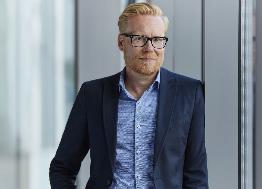 Christian Schneider ist neuer Director People and Culture bei der BEUMER Group.Bildnachweis: BEUMER Group GmbH & Co. KGDas hochaufgelöste Bild finden Sie hier zum Download.Die BEUMER Group ist ein international führender Hersteller von Intralogistiksystemen in den Bereichen Fördern, Verladen, Palettieren, Verpacken, Sortieren und Verteilen. Mit 4.500 Mitarbeitern erwirtschaftet die BEUMER Group einen Jahresumsatz von etwa 900 Millionen Euro. Die BEUMER Group und ihre Tochtergesellschaften und Vertretungen bieten ihren Kunden weltweit hochwertige Systemlösungen sowie ein ausgedehntes Customer-Support-Netzwerk in zahlreichen Branchen, wie Schütt- und Stückgut, Nahrungsmittel/Non-food, Bauwesen, Versand, Post und Gepäckabfertigung an Flughäfen. Mehr Informationen unter: www.beumer.com. 